Volunteer ApplicationApplicant InformationAREAS OF INTERESTAvailabilityOTHER VOLUNTEER EXPERIENCEEMERGENCY CONTACT INFORMATIONStatement of UnderstandingI understand that I will be subject to fingerprinting as part of a criminal background check that will be completed as part of this application process and may be conducted annually thereafter while employed at Deirdre’s House.  I grant permission to Deirdre’s House to contact the references I have provided and other persons deemed necessary.  I understand that Deirdre’s House may also conduct a check of my driving record through the New Jersey Motor Vehicle Commission as part of the application procedure. Deirdre’s House reserves the right to deny acceptance of any applicant without stating a reason.  All information provided on this application is accurate to the best of my knowledge and remains the sole, confidential property of Deirdre’s House.I hereby swear that the above information is true and valid to the best of my knowledge.  I understand that any falsification of the above information may result in termination of my position with Deirdre’s House.Signature of applicant::_____________________________________		Date: ______________________			Thank you for your interest in volunteering at Deirdre’s House!Please return the completed application via mail, email, or fax to:Jaime KaiserChild AdvocateDeirdre’s House8 Court StreetMorristown, NJ 07960Email: jaime@dobcac.org Fax: 973-829-8683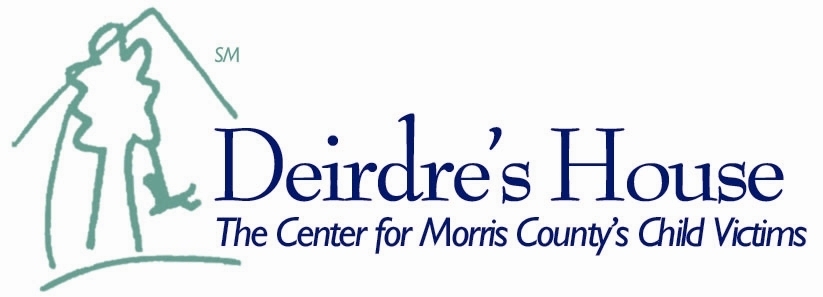 Deirdre’s House8 Court StreetMorristown, NJ 07960973-631-5000www.deirdreshouse.orgFull Name:Date:Last FirstM.I.Address:Street AddressApartment/Unit #CityStateZIP CodePhone:EmailAre you bilingual?Yes  No Language:  Other Skills:Have you ever been convicted of a felony?       Yes       No:If yes, please explain:Have you ever been substantiated for abuse by Child Protective Services:    Yes       NoIf yes, please explain  Community Awareness Volunteer (schedule/attend          community events where we can share information          about child abuse awareness)  Volunteer at the Center (assist with the daily       operations of the Center i.e. office help, answering       phones, meet and greet families)  Days of Caring (Corporations, community groups, and       clubs donate their time, skills at the Center)  Seasonal Drives (Hold a drive in your community,       school, or work i.e.; snack drive, back to school       supplies, holiday drive)   Pinwheel Campaign Organizer (January-April)  Creature Comfort Team Handler (certification required)   Other skill, program, or donation you would like to bring to the CAC:       Specify:   Other skill, program, or donation you would like to bring to the CAC:       Specify:When are you interested in volunteering?   :  on a regular basis                 occasionally as your schedule permitsIf regularly, what days and times are you interested in?   Name of organization:Name of organization:Dates:Contact Person:Phone:May we contact: Yes / NoName of organization:Name of organization:Dates:Contact Person:Phone:May we contact: Yes / NoName of organization:Name of organization:Dates:Contact Person:Phone:May we contact: Yes / NoName of organization:Name of organization:Dates:Contact Person:Phone:May we contact: Yes / NoName of organization:Name of organization:Dates:Contact Person:Phone:May we contact: Yes / NoName:Relationship:Address:Phone:Are you currently working, retired, etc?Are you currently working, retired, etc?Are you currently working, retired, etc?If working, Where are you employed?If working, Where are you employed?If working, Where are you employed?Are you currently in school?Name of school?Year?Are there any medical conditions that you would like us to be aware of?  Yes       NoIf yes, briefly explain and include any special accommodations you would need to volunteer at the center:If yes, briefly explain and include any special accommodations you would need to volunteer at the center: